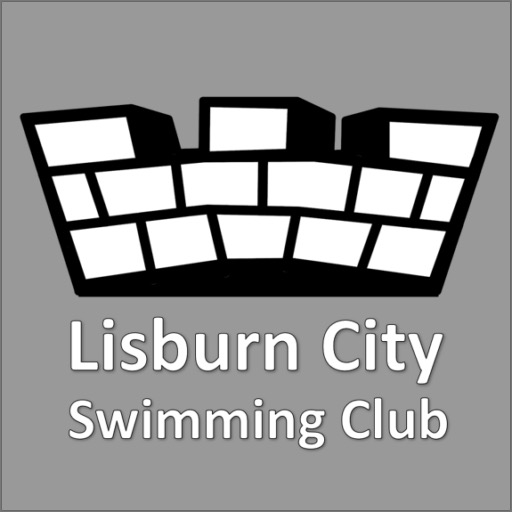 ENTRY TO LISBURN CITY SWIMMING CLUBLisburn City Swimming Club will accept transfers to the club from another swimming club following assessment by our Head Coach, to decide on a suitable entry squad. Should you wish to transfer from another swim school, our Head Teacher of our Learn to Swim (LTS) program will be responsible for the assessment to ensure that an adequate standard has been achieved (equivalent to completion of Level 7 of LCSC LTS program), prior to entry into our Swim Academy Bronze squad. This could mean spending some time completing our LTS program to acquire skills required for competitive swimming with LCSC.You can contact us at LCSC through our webpage at https://uk.teamunify.com/team/lisburncsc/page/home or email secretary@lisburncityswimmingclub.orgLCSC COMMITTEE